Abingdon-Avon CUSD #276Acceleration Referral FormChild’s name 													 (must match birth certificate) 	(First)                           (Middle)                                 (Last)                                                                                                                                            Birth date 				 Male _____ Female _____ (Please attach a copy of the child’s birth certificate to this application)Requesting Early Entrance to:   Kindergarten _____ 	1st Grade _____ School your child will attend if request is approved ________________________________________	Father’s name 													Mother’s name 													(or) Guardian’s name 						 Relationship to child 			Street address  													City 				   Zip Code 			   Home phone  (      )  				Father’s work phone (      ) 	                               	  Mother’s work phone (      ) 				Please list any previous schools, educational opportunities, and/or group experiences in which your child has participated.List any sibling(s) enrolled in school 										Applicant’s signature 								 Date 				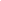 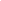 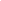 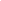 Why do you feel early entrance to Kindergarten/1st Grade would be in your child’s best interest?Feel free to share anything else you believe is important for us to know about your child: